PURPOSEThe purpose of this policy is to maintain procedures for dealing with the immigrant community in compliance with New Jersey Attorney General Directive 2018-6.POLICYIt is the policy of the West Long Branch Police Department to deal with the immigrant community in compliance with New Jersey Attorney General Directive 2018-6, as revised.Immigrants are less likely to report a crime if they fear that the responding officer will turn them over to immigration authorities. This fear makes it more difficult for officers to solve crimes and bring suspects to justice.Law enforcement officers protect the public by investigating state criminal offenses and enforcing state criminal laws. They are not responsible for enforcing civil immigration violations except in narrowly defined circumstances. Such responsibilities instead fall to the federal government and those operating under its authority.Although officers should assist federal immigration authorities when required to do so by law, they should also be mindful that providing assistance above and beyond those requirements threatens to blur the distinctions between state and federal actors and between federal immigration law and state criminal law. It also risks undermining the trust between the law enforcement community and the public.PROCEDURES:	I. DEFINITIONS		A. For purposes of this policy, the following terms are defined:			1. Judicial warrant – is a warrant issued by a federal or state judge. It is 				not the same as an immigration detainer (sometimes referred to as an ICE 				detainer) or an administrative warrant, both of which are currently issued 				not by judges, but by federal immigration officers.			2. Non-public personally identifying information – includes a social 				security number, credit card number, unlisted telephone number, driver’s 				license number, vehicle plate number, insurance policy number, and active 			financial account number of any person. It may also include the address, 				telephone number, or email address for an individual’s home, work, or 				school, if that information is not readily available to the public.			3. Violent or serious offense – is defined as:				a. Any 1st or 2nd degree offense, as defined in N.J.S.A. 2C:43-1;				b. Any indictable domestic violence offense defined in N.J.S.A. 					2C:25- 19;				c. N.J.S.A. 2C:12-1 – Assault, including all assaults resulting from 					an act of domestic violence;				 d. N.J.S.A. 2C:12-1.1 – Knowingly Leaving the Scene of a Motor 					Vehicle Accident Involving Serious Bodily Injury;				e. N.J.S.A. 2C:12-10 – Stalking;				f. N.J.S.A. 2C:12-13 – Throwing Bodily Fluids at Officers;				g. N.J.S.A. 2C:14-3 – Criminal Sexual Contact;				h. N.J.S.A. 2C:14-4b – Exposing genitals to minors under the age 					of 13 and other vulnerable populations;				i. N.J.S.A. 2C:16-1 – Bias Intimidation;				j. N.J.S.A. 2C:17-1 – Arson;				k. N.J.S.A. 2C:17-2 – Causing Widespread Injury or Damage;				l. N.J.S.A. 2C:18-2 – Burglary of a Dwelling;				m. N.J.S.A. 2C:24-4 – Endangering the Welfare of Children;				n. N.J.S.A. 2C:28-5 – Witness Tampering and retaliation;				o. N.J.S.A. 2C:29-2b – Eluding a Law Enforcement Officer;				p. N.J.S.A. 2C:29-3a(5), 3b(2), 3b(3) – Hindering Apprehension of 				Another Using Force or Intimidation;				q. N.J.S.A. 2C:29-9 – Criminal Contempt (violation of restraining 					orders, domestic violence orders, etc.);				r. N.J.S.A. 2C:39-3, N.J.S.A. 2C:39-5, N.J.S.A. 2C:39-7, 						&N.J.S.A. 2C:39-9 – Manufacture, Transportation or Possession of 				Weapons;				s. N.J.S.A. 2C: 40-3B – Aggravated Hazing; and				t. Any indictable offense under the law of another jurisdiction that 					is the substantial equivalent to an offense described in this section.		B. The following terms are also defined for T visas and U visas:			1. Alien – Any person not a citizen or national of the United States.			2. Asylee – An alien in the United States or at a port of entry who is found 			to be unable or unwilling to return to their country of nationality, or to 				seek the protection of that country because of persecution or a well-				founded fear of persecution. Persecution or the fear thereof must be based 				on the alien’s race, religion, nationality, membership in a particular social 				group, or political opinion.			3. Certifying agency – includes all authorities responsible for the 					investigation, prosecution, conviction or sentencing of a person meeting 				the qualifying criminal activity including, but not limited to:				a. Federal, state, and local law enforcement agencies;				b. Federal, state, and local prosecutors’ offices;				c. Federal, state, and local judges;				d. Federal, state, and local family protective services;				e. Federal and state departments of labor;				f. Equal Employment Opportunity Commission.			4. Helpful in the investigation or prosecution – means the victim was, 				is, or is likely to be assisting law enforcement in the investigation or 				prosecution of the qualifying criminal activity of which they are a victim.				a. This includes being helpful and providing assistance when 					reasonably requested.				b. This also includes an ongoing responsibility on the part of the 					victim to be helpful. Those who unreasonably refuse to assist after 					reporting a crime will not be eligible for a U visa.				c. The duty to remain helpful to law enforcement remains even 					after a U visa is granted, and those victims who unreasonably 					refuse to provide assistance after the U visa has been granted may 					have the visa revoked by the United States Citizenship and 						Immigration Services (USCIS).				d. Detectives/officers should contact and inform USCIS of a 					victim’s unreasonable refusal to provide assistance in the 						investigation or prosecution should this occur.				e. A current investigation, filing of charges, a prosecution, and/or a 				conviction are not required to sign the law enforcement 						certification. Many instances may occur when the victim has 					reported a crime, but an arrest or prosecution cannot take place due 				to evidentiary or other circumstances. Examples of this include, 					but are not limited to:					1) When the actor has fled or is otherwise no longer in the 						jurisdiction;					2) The actor cannot be identified;					3) Federal law enforcement officials have deported the 						actor.				f. There is no statute of limitations on signing the law enforcement 					certification. A law enforcement certification can even be 						submitted for a victim in a closed case.			5. Nonimmigrant – An alien who is admitted to the United States for a 				specific temporary period of time. There are clear conditions on their stay. 				There are a large variety of nonimmigrant categories, each exists for a 				specific purpose and has specific terms and conditions. Nonimmigrant 				classifications include, but are not limited to:				a. Foreign government officials;				b. Visitors for business and for pleasure;				c. Aliens in transit through the United States;				d. Treaty traders and investors;				e. Students;				f. International representatives;				g. Temporary workers and trainees;				h. Representatives of foreign information media;				i. Exchange visitors;				j. Fiancé(e)s of U.S. citizens;				k. Intra-company transferees;				l. NATO officials;				m. Religious workers. 				NOTE: most nonimmigrants can be accompanied or joined by 					spouses and unmarried minor (or dependent) children.			6. Permanent Resident Card (Form I-551) – Also known as a “green card” 				or “alien registration card,” this card is issued by USCIS to aliens as 				evidence of their lawful permanent resident status in the United States. For 			Form I-9, it is acceptable as proof of both identity and employment 				authorization. Although some permanent resident cards contain no 					expiration date, most are valid for ten (10) years. Cards held by 					individuals with conditional permanent resident status are valid for two (2) 			years.			7. Qualifying crime – NOTE: the below list is taken from the Victims of 				Trafficking and Violence Protection Act (VTVPA) of 2000 and applies to 				all 50 states and U.S. territories. Some qualifying crimes are not defined in 			New Jersey statutes, but the closest equivalent crime in New Jersey shall 				apply. Qualifying crime also includes attempt, conspiracy, or solicitation 				to commit any of the below, and other related, crimes:				a. Abduction;				b. Aggravated Assault;				c. Aggravated Sexual Assault;				d. Criminal Sexual Contact;				e. Criminal Coercion (blackmail);				f. Criminal Restraint;				g. Domestic Violence related crimes;				h. Extortion;				i. False Imprisonment;				j. Female Genital Mutilation;				k. Human Trafficking;				l. Kidnapping;				m. Incest;				n. Manslaughter;				o. Murder;				p. Obstruction of Justice;				q. Perjury;				r. Prostitution;				s. Sexual Assault;				t. Sexual Exploitation;				u. Torture;				v. Witness Tampering.			8. Trafficking:				a. Sex trafficking – When someone recruits, harbors, transports, 					provides, solicits, patronizes, or obtains a person for the purpose of 				a commercial sex act, where the commercial sex act is induced by 					force, fraud, or coercion, or the person being induced to perform 					such act is under 18 years of age; or				b. Labor trafficking – the recruitment, harboring, transportation, 					provision, or obtaining of a person for labor or services, through 					the use of force, fraud, or coercion for the purpose of subjection to 					involuntary servitude, peonage, debt bondage, or slavery.			9. T visa – is an immigration benefit that can be sought by victims who:				a. Is or has been a victim of a severe form of trafficking in persons 					(which may include sex or labor trafficking); and				b. Is in the United States due to trafficking; 				c. Has complied with requests for assistance in an investigation or 					prosecution of the crime of trafficking; and				d. Would suffer extreme hardship involving unusual and severe 					harm if removed from the United States.			10. U visa – is an immigration benefit that can be sought by victims of 				certain crimes who are currently assisting or have previously assisted law 				enforcement in the investigation or prosecution of a crime, or who are 				likely to be helpful in the investigation or prosecution of criminal activity.				a. A U visa provides eligible victims with nonimmigrant status in 					order to temporarily remain in the United States while assisting 					law enforcement.				b. If certain conditions are met, an individual with U nonimmigrant 				status may adjust to lawful permanent resident status. Congress has 				capped the number of available U visas to 10,000 per fiscal year.			11. Visa – A U.S. visa allows the bearer to apply for entry to the U.S. in a 				certain classification (e.g., student (F), visitor (B), temporary worker (H)). 				A visa does not grant the bearer the right to enter the United States. The 				Department of State (DOS) is responsible for visa adjudication at U.S. 				Embassies and Consulates outside of the U.S. The Department of 					Homeland Security (DHS), U.S. Customs and Border Protection (CBP) 				immigration inspectors determine admission into, length of stay and 				conditions of stay in, the U.S. at a port of entry. The information on a 				nonimmigrant visa only relates to when an individual may apply for entry 				into the U.S.	II. GENERAL		A. Nothing in this policy or New Jersey Attorney General Directive 2018-6 limits 			officers from enforcing state law, and nothing in this policy or New Jersey 				Attorney General Directive 2018-6 should be construed to imply that the State of 			New Jersey provides sanctuary to those who commit crimes in this state. Any 			person who violates New Jersey’s criminal laws can and will be held accountable 			for their actions, no matter of their immigration status.		B. Nothing in this policy or New Jersey Attorney General Directive 2018-6 			restricts officers from complying with the requirements of federal law or valid 			court orders, including judicially issued arrest warrants for individuals, regardless 			of immigration status.		C. Nothing in New Jersey Attorney General Directive 2018-6 prohibits this 			agency from imposing its own additional restrictions on providing assistance to 			federal immigration authorities, so long as those restrictions do not violate federal 		or state law or impede the enforcement of state criminal law. This policy or New 			Jersey Attorney General Directive 2018-6 does not mandate that officers provide 			assistance in any particular circumstance, even when, by the terms of New Jersey 			Attorney General Directive 2018-6, they are permitted to do so.		D. Under federal and state law, local law enforcement agencies are not 			required to enforce civil administrative warrants or civil detainers issued by 			federal immigration officers.		E. Annually, the Chief of Police or their designee shall report to the Monmouth 			County Prosecutor’s Office, in a manner to be prescribed by the New Jersey 			Attorney General, any instances in which the agency provided assistance to 			federal civil immigration authorities for the purpose of enforcing federal civil 			immigration law in the previous calendar year.	III. ENFORCEMENT OF FEDERAL CIVIL IMMIGRATION LAW		A. Except pursuant to subsection III.C below, no officer shall:			1. Stop, question, arrest, search, or detain any individual based solely on:				a. Actual or suspected citizenship or immigration status; or				b. Actual or suspected violations of federal civil immigration law.			2. Inquire about the immigration status of any individual, unless doing so 				is:				a. Necessary to the ongoing investigation of an indictable offense 					by that individual; and 				b. Relevant to the offense under investigation; or				c. Necessary to comply with the requirements of the Vienna 					Convention on Consular Relations (see this department’s policy on 				Consular Notification and Access).		B. Except pursuant to subsection III.C below, no officer shall provide the 				following types of assistance to federal immigration authorities when the sole 			purpose of that assistance is to enforce federal civil immigration law:			1. Participating in civil immigration enforcement operations; or			2. Providing any non-public personally identifying information (see 				definitions) regarding any individual; or			3. Providing access to any state, county, or local law enforcement 					equipment, office space, database, or property not available to the general 				public; or			4. Providing access to a detained individual for an interview, unless the 				detainee signs a written consent form that explains: 				a. The purpose of the interview;				b. That the interview is voluntary;				c. That the individual can decline to be interviewed; and				d. That the individual can choose to be interviewed only with their 					legal counsel present.			5. Providing notice of a detained individual’s upcoming release from 				custody, unless the detainee:				a. Is currently charged with, has ever been convicted of, or has 					ever been adjudicated delinquent for a violent or serious offense, 					as that term is defined in subsection I.A.3 of this policy; or				b. In the past five years, has been convicted of an indictable crime 					other than a violent or serious offense; or				c. Is subject to a Final Order of Removal that has been signed by a 					federal judge and lodged with the county jail or state prison where 					the detainee is being held.			6. Continuing the detention of an individual past the time they would 				otherwise be eligible for release from custody based solely on a civil 				immigration detainer request, unless the detainee:				a. Is currently charged with, has ever been convicted of, or has 					ever been adjudicated delinquent for a violent or serious offense, 					as that term is defined in subsection I.A.3 of this policy; or				b. In the past five (5) years, has been convicted of an indictable 					crime other than a violent or serious offense; or				c. Is subject to a Final Order of Removal that has been signed by a 					federal judge and lodged with the county jail or state prison where 					the detainee is being held.				d. Any such detention can last only until 2359 hours on the 						calendar day on which the person would otherwise have been 					eligible for release.			7. Officers must notify a detained individual, in writing and in a language 				the individual can understand, when federal civil immigration authorities 				request:				a. To interview the detainee (use an Immigration and Customs 					Enforcement Interview Request Consent Form).				b. To be notified of the detainee’s upcoming release from custody 					(use a Notification to Detained Individual of Actions by 						Immigration and Customs Enforcement Form).				c. To continue detaining the detainee past the time they would 					otherwise be eligible for release.				d. When providing such notification, officers shall provide the 					detainee a copy of any documents provided by immigration 					authorities in connection with the request.		C. Nothing in subsections III.A or III.B shall be construed to restrict, prohibit, or 			in any way prevent an officer from:			1. Enforcing the criminal laws of this state; and			2. Complying with all applicable federal, state, and local laws; and			3. Complying with a valid judicial warrant or other court order or 					responding to any request authorized by a valid judicial warrant or other 				court order; and			4. Participating with federal authorities in a joint law enforcement 					taskforce the primary purpose of which is unrelated to federal civil 					immigration enforcement; and			5. Requesting proof of identity from an individual during the course of an 				arrest or when legally justified during an investigative stop or detention; 				and			6. Asking an arrested individual for information necessary to complete the 				required fields of the LIVESCAN database (or other law enforcement 				fingerprinting database), including information about the arrestee’s place 				of birth and country of citizenship; and			7. Providing federal immigration authorities with information that is 				publicly available or readily available to the public in the method the 				public can obtain it; and			8. When required by exigent circumstances, providing federal immigration 			authorities with aid or assistance, including access to non-public 					information, equipment, or resources; and			9. Sending to, maintaining, or receiving from federal immigration 					authorities, information regarding the citizenship or immigration status, 				lawful or unlawful, of any individual (See 8 U.S.C. §§ 1373, 1644).		D. This agency shall not enter into, modify, renew, or extend any agreement to 			exercise federal immigration authority pursuant to Section 287(g) of the 				Immigration and Nationality Act, 8 U.S.C. § 1357(g). 	IV. U VISAS AND T VISAS		A. Notwithstanding any provision in section III of this policy, officers can ask any 		questions necessary to complete a T Visa or U Visa certification.			1. Generally, officers cannot disclose the immigration status of a person 				requesting T- or U-visa certification except to comply with state or federal 			law or legal process, or if authorized by the visa applicant.			2. However, nothing in this section shall be construed to restrict, prohibit, 				or in any way prevent officers from sending to, maintaining, or receiving 				from federal immigration authorities any information regarding the 				citizenship or immigration status, lawful or unlawful, of any individual 				(see 8 U.S.C. §§ 1373, 1644).		B. Non-citizens may be eligible for a U visa if:			1. They are the victims of qualifying criminal activity;			2. They have suffered substantial physical or mental abuse as a result of 				having been a victim of criminal activity;			3. They have information about the criminal activity;			4. They were helpful, are helpful, or are likely to be helpful to law 					enforcement in the investigation or prosecution of the crime;			5. The crime occurred in the United States or violated U.S. laws;			6. They are admissible to the United States. If not admissible, an 					individual may apply for a waiver on a Form I-192, Application for 				Advance Permission to Enter as a Non-Immigrant.			7. If the person is under the age of 16 or unable to provide information due 			to a disability, a parent, guardian, or friend may assist law enforcement on 				your behalf.			NOTE: Given the complexity of U visa petitions, petitioners often work 				with a legal representative or a victim advocate.		C. If an individual believes they may qualify for a U visa, then they or their 			representative will complete a USCIS Form I-918, Petition for U Nonimmigrant 			Status (Form I-918) and submit it to U.S. Citizenship and Immigration Services 			(USCIS) with all relevant documentation, including a USCIS Form I-918B U Visa 		Law Enforcement Certification (Form I-918B).		D. This department’s responsibilities are limited to certifying that an alien, who is 		or was the victim of a qualifying crime in West Long Branch, is, has, or will 			cooperate with the investigation and/or prosecution of such crime. Most queries 			will be referred to this department from the Monmouth County Prosecutor’s 			Office.		E. Aliens or their representatives seeking certification for a U visa or the 				Monmouth County Prosecutor’s Office shall be referred to the Detective Bureau. 			The assigned detective will cause an inquiry into the matter to determine if the 			alien has been:			1. A victim of a qualifying crime under the jurisdiction of this department; 			and;			2. Has specific knowledge and details of crime; and			3. Has been, is being, or is likely to be helpful to law enforcement in the 				detection, investigation, or prosecution of the qualifying crime.		F. Aliens or their representatives seeking certification for crimes occurring 			outside the jurisdiction of the Borough of West Long Branch shall be referred to 			the local jurisdiction or the county prosecutor’s office in which the crime 		occurred.		G. The detective shall assign the inquiry a case number in RMS.		H. Upon determining that the alien has satisfied the above requirements, the 			detective shall execute Form I-918, Supplement B, U Nonimmigrant Status 			Certification.		I. The completed form shall be forwarded to the Chief of Police or their designee 			for signature.			1. The original fully executed form shall be returned to the applicant or 				their representative or the Monmouth County Prosecutor’s Office; and			2. The detective shall forward a copy to the records bureau to be 					maintained in the case file.		J. The Chief of Police or their designee may withdraw or disavow a Form I-918B 			at any time if a victim stops cooperating. The detective must notify the USCIS 			Vermont Service Center in writing (including as an email attachment) at: 				LawEnforcement_UTVAWA.vsc@uscis.dhs.gov; or mail to 				USCIS – Vermont Service Center 				ATTN: Division 6 				75 Lower Welden Street, St. Albans, VT 05479		K. If the detective determines that USCIS should know something particular 			about a victim’s criminal history, that information can be cited on the certification 		or with an attached report or statement detailing the victim’s criminal history with 		that law enforcement agency or their involvement in the crime.		L. Such written notification regarding withdrawal or disavowal must include:			1. This department’s name and contact information (if not included in the 				letterhead);			2. The name and date of birth of the individual certified;			3. The name of the individual who signed the certification and the date it 				was signed;			4. The reason the department is withdrawing or disavowing the 					certification, including information describing how the victim’s refusal to 				cooperate in the case is unreasonable;			5. The signature and title of the official who is withdrawing or disavowing 			the certification; and 			6. A copy of the signed initial certification.		M. Non-citizens may be eligible for a T Visas if:			1. They are or have been a victim of a severe form of trafficking in 					persons (which may include sex or labor trafficking); and			2. Is in the United States due to trafficking;			3. Has complied with requests for assistance in an investigation or 					prosecution of the crime of trafficking; and			4. Would suffer extreme hardship involving unusual and severe harm if 				removed from the United States.		N. The T visa declaration is supplementary evidence of a victim’s assistance to 			law enforcement that an official can complete for a T visa applicant. The 				declaration must be provided on Form I-914, Supplement B, and instructions are 			available on the USCIS website at https://www.uscis.gov/i-914.		O. The Detective Bureau will process T Visas in the same way as U Visas. 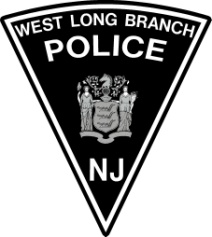 Police DepartmentBorough ofWest Long BranchSTANDARD OPERATING PROCEDUREPolice DepartmentBorough ofWest Long BranchSTANDARD OPERATING PROCEDUREPolice DepartmentBorough ofWest Long BranchSTANDARD OPERATING PROCEDURES.O. P116Police DepartmentBorough ofWest Long BranchSTANDARD OPERATING PROCEDUREPolice DepartmentBorough ofWest Long BranchSTANDARD OPERATING PROCEDUREPolice DepartmentBorough ofWest Long BranchSTANDARD OPERATING PROCEDURESpecial OrderPolice DepartmentBorough ofWest Long BranchSTANDARD OPERATING PROCEDUREPolice DepartmentBorough ofWest Long BranchSTANDARD OPERATING PROCEDUREPolice DepartmentBorough ofWest Long BranchSTANDARD OPERATING PROCEDUREMemorandumPolice DepartmentBorough ofWest Long BranchSTANDARD OPERATING PROCEDUREPolice DepartmentBorough ofWest Long BranchSTANDARD OPERATING PROCEDUREPolice DepartmentBorough ofWest Long BranchSTANDARD OPERATING PROCEDUREPersonnel OrderEffective Date:26 October 2022Effective Date:26 October 2022Revised Date:Revised Date:No. of Pages:  -13-No. of Pages:  -13-Subject: DEALING WITH THE Immigrant COMMUNITY                                                                                                                                                                                                                          Subject: DEALING WITH THE Immigrant COMMUNITY                                                                                                                                                                                                                          Subject: DEALING WITH THE Immigrant COMMUNITY                                                                                                                                                                                                                          Subject: DEALING WITH THE Immigrant COMMUNITY                                                                                                                                                                                                                          Subject: DEALING WITH THE Immigrant COMMUNITY                                                                                                                                                                                                                          Subject: DEALING WITH THE Immigrant COMMUNITY                                                                                                                                                                                                                          Distribution:All Police PersonnelDistribution:All Police PersonnelDistribution:All Police PersonnelSupersedes:  Supersedes:  Supersedes:  Issuing Authority: Chief of Police – Paul E. Habermann #066Issuing Authority: Chief of Police – Paul E. Habermann #066Issuing Authority: Chief of Police – Paul E. Habermann #066Issuing Authority: Chief of Police – Paul E. Habermann #066Issuing Authority: Chief of Police – Paul E. Habermann #066Issuing Authority: Chief of Police – Paul E. Habermann #066Comments:Comments:Comments:Comments:Comments:Comments: